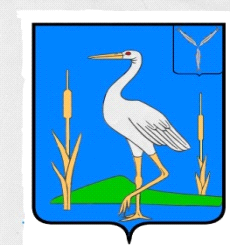 АДМИНИСТРАЦИЯБОЛЬШЕКАРАЙСКОГО МУНИЦИПАЛЬНОГО ОБРАЗОВАНИЯ РОМАНОВСКОГО МУНИЦИПАЛЬНОГО РАЙОНА  САРАТОВСКОЙ  ОБЛАСТИПОСТАНОВЛЕНИЕ№56от 25.10.2019 годас. Большой КарайОб утверждении муниципальной программы «Проведение культурно-массовых мероприятий в муниципальном образовании »     Руководствуясь Федеральным законом от 06 октября 2003 г. № 131-ФЗ «Об общих принципах организации местного самоуправления в Российской Федерации», Уставом Большекарайского муниципального образования Романовского муниципального района Саратовской областиПОСТАНОВЛЯЮ:Утвердить муниципальную  программу «Проведение культурно-массовых мероприятий в муниципальном образовании» согласно приложению.Обнародовать данное постановление в установленном порядке.Настоящее постановление вступает в силу с 1 января 2020 года.Контроль за исполнением настоящего постановления оставляю за собой.Глава Большекарайскогомуниципального образования				              Н.В.Соловьева	                                              Приложение к постановлению                                                                                                   Администрации Большекарайского МО                                                                                                                   от 25.10. 2019 года № 56Паспорт   муниципальной программыПеречень программных мероприятийНаименование  муниципальной программыПроведение культурно-массовых мероприятий в муниципальном образованииОснование для разработки  муниципальной программы- Федеральный закон от 06 октября 2003 г. № 131-ФЗ «Об общих принципах организации местного самоуправления в Российской Федерации»; - федеральный закон от  04 декабря 2007 г. № 329-ФЗ «О физической культуре и спорте в Российской Федерации»Заказчик  муниципальной программы Администрация  муниципального образования Разработчики  муниципальной программыАдминистрация муниципального образования; - муниципальные учреждения культуры района (по согласованию)Цели  муниципальной программы- содействие органам социальной сферы  в реализации полномочий, определенных законодательством, и повышении качества и эффективности их работыЗадачи  муниципальной программы- содействие в обеспечении культурного досуга населения;- содействие в развитии самодеятельности среди населения;- создание позитивного отношения к жизни и развитие социальной активности у населения;- укрепление материально-технической базы культурно-массовых мероприятий;- содействие в подготовке культурных мероприятий социальной сферой;- популяризация среди населения здорового и активного образа жизниСодержание проблемы - возрастание социальной роли культуры, как один из факторов, организующих духовную жизнь людей;                                                                                              - культура, как особая реальность, формирующая способность каждого человека к творчеству, сохранности ценности и формы цивилизованной жизниОбоснование необходимости решения проблемы программными методами- решение вопросов, направленных на улучшение культурной составляющей качества жизни населения;- наличие необходимых условий для проявления и развития творческих сил, способностей и таланта человекаПеречень мероприятий  по реализации муниципальной программы-проведение программных массовых мероприятий;- проведение культурно - массовых мероприятий;- приобретение подарков для поздравления и  чествования коллективов и жителей поселения;- приобретение наградных листов, грамот, писем- публикация и размещение в СМИ объявлений, благодарностей, материалов по массовым мероприятиямСрок  реализации Программы2020 годИсполнитель муниципальной программыАдминистрация муниципального образования Источник  финансирования муниципальной программы- Бюджет муниципального образования                                   - инвестиционные вливания;- предпринимательская деятельность организацийОбъемы финансирования муниципальной программыОбщий объем финансирования – 60 000 рублей прогнозно (сумма может корректироваться).Ожидаемые конечные результаты  реализации муниципальной программы- Обеспечение досуга жителей населённого пункта;- повышение культурного уровня населения;- степень         удовлетворенности         населения проводимыми мероприятиями;- степень   активности    населения    в    культурных мероприятиях;- оснащенность социальной сферы материалами для проведения культурных мероприятийКонтроль за исполнением муниципальной программыАдминистрация  муниципального образования № п/пВиды работИсполнителиВсего1.Проведение праздничного мероприятия «День Победы в Великой отечественной войне 1941-1945 г.г.»                  Приобретение памятных подарков (сувениров)      Изготовление  баннераАдминистрация муниципального образования30 000 руб.    2.Проведение праздничного мероприятия « День села»  Приобретение памятных подарков (сувениров)Администрация муниципального образования25 000 руб.    3.Проведение новогодних и рождественских праздниковПриобретение уличных украшенийАдминистрация муниципального образования5 000 руб.    ВСЕГО:ВСЕГО:ВСЕГО:60 000руб.